Organizational ExperienceFrom April2014, working as a System Engineer in ProEmTech Info Systems Pvt Ltd Bangalore, IndiaProjects Handled:Implementation of Hospital Management software with IT infrastructure  (Server,Desktop,CCTV,Networking)Clients: Specialist Hospital,Bangalore              Hoskote Mission Hospital,Bangalore              Leela Hospital,Trivandrum              Indira Nursing Home,VelloreJob ProfileSystem Engineer - Directly reporting to the Project Manager/ Director-in-charge.Co-ordination with Client/Backend/ Architects on day-to-day activities from concept        design to implementation of projects.Project coordination, Site execution & SupervisionGiving technical support for both hardware and softwareTaking care of all IT related thingsTo contact this candidate click this link submit request with CV No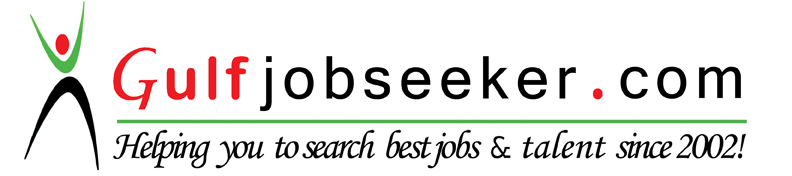 RESUMEDOB: 15 - 07- 1988Age:   27Sex: MaleNationality:  IndianMarital Status: SingleLanguages known  Malayalam (R W S) English  (R W S) Hindi (R W S)Tamil (s)Areas of interestSoftware & Hardware Hardware implementationSoftware installationSwitching & RoutingTroubleshooting networkCCTV installationCareer ObjectiveTo be associated with a dynamic organization and be a part in its growth and expansion along with acquiring newer skills and competencies and to build a good career in life. Willing to work as a key player in challenging and creative environment.EducationBachelor degree in Computer ApplicationTechnical skillsProfessional profileA Professional with Bachelors degree in Computer application with   2 years of experience in IT as System Engineer.Good Exposure in IT Industry with excellent relationship building skills used in developing a fruitful relationship with the Clients. Having experience in giving technical support for both hardware and software to the clients.